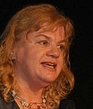 BRIDGET HUNTERDatos PersonalesEducaciónExperienciaTraduccionesIdiomasCastellano > InglésCatalán  > InglésHerramientas CATSDLTRADOS Studio 2015IBM Translation ManagerTRANSITDirecciónTel.e-mail SkypeFecha de nacimientoNacionalidadC/ Solsona 14, casa 508190 Sant Cugat del Vallès, (Barcelona) Spain(00 34) 93 674 85 42(00 34) 637 41 61 20bhunter@casadevallhunter.comBridget Hunter3.12.56Británica19751976199620012010Croydon High School , UKA-levels en Inglés, Francés e HistoriaUniversidad de Barcelona, BarcelonaDiplomada en Estudios HispánicosChartered Institute of Linguists – LondresDiplomada en TraducciónCurso en traducción HTMLRoehampton University - LondresDiploma en Gestión de ONGs1978 – 19791979 – 19821982 – 19911991 – 20092009 – 2016Saetrame – Empresa de IngenieríaTraductora a tiempo completoTraductora e intérprete freelance. Traductora para la Clínica Quirón y la Clínica Dexeus. Traductora para Security PacificTraducciones Técnicas – Agencia de traducciones en BarcelonaTraductora a tiempo completoHunter Preston – Agencia de traducciones en Sant Cugat Co-directora y traductora a tiempo completoTraductora freelanceSegurosIngenieríaITFarmaciaMedicinaFinanzas LegalPublicidadProyectos europeosSiniestros, informes, programas de formación, páginas webManuales, catálogos, informesProyectos europeos, manualesEnsayos, Hojas de Seguridad, páginas webInformes médicosBalances, memorias, páginas webContratos, certificados, informesTraducción y proofreading